МУНИЦИПАЛЬНОЕ КАЗЕННОЕ ДОШКОЛЬНОЕ ОБРАЗОВАТЕЛЬНОЕ УЧРЕЖДЕНИЕ ДЕТСКИЙ САД №18 КОМПЕНСИРУЮЩЕГО ВИДАЖУРНАЛ___________________________________________________на 2013_/ 2014_ учебный годг.МиассСОДЕРЖАНИЕПодгрупповые занятияИндивидуальные занятияЦИКЛОГРАММА РАБОЧЕГО ВРЕМЕНИ(прикладывается как приложение к журналу)Предмет______________________________________________Подгруппа № 1________________________________________________________________________________________________________________________________________________________________________________________________________________________________________________________________________________________________________________________________________________________________________________________________________________________________________________________________________________________________________________________________________________________________________________________________________________________________________________________________________________________________________________________Предмет _____________________________________________Подгруппа № 2____________________________________________________________________________________________________________________________________________________________________________________________________________________________________________________________________________________________________________________________________________________________________________________________________________________________________________________________________________________________________________________________________________________________________________________________________________________________________________________________________________________________________________________________________________________________________________________________________________________________________________________________________________________________              Ф.И.О. учителя____________________________________________________________________Предмет__________________________________________________________  Индивидуальная работа                                       ______________________________________                                                                    (фамилия, имя ребенка)      Подпись родителей________________________        1 полугодие                                   2 полугодиеОБЩИЕ СВЕДЕНИЯ О РОДИТЕЛЯХОБЩИЕ СВЕДЕНИЯ О РОДИТЕЛЯХУЧЕТ ПРОВОДИМЫХ КОНСУЛЬТАЦИЙУЧЕТ ПРОВОДИМЫХ КОНСУЛЬТАЦИЙЗАМЕЧАНИЯ ПО ВЕДЕНИЮ ЖУРНАЛАЗАМЕЧАНИЯ ПО ВЕДЕНИЮ ЖУРНАЛАДЛЯ ЗАМЕТОК        ________________________________________________________________________________________________________________________________________________________________________________________________________________________________________________________________________________________________________________________________________________________________________________________________________________________________________________________________________________________________________________________________________________________________________________________________________________________________________________________________________________________________________________________________________________________________________________________________________________________________________________________________________________________________________________________________________________________________________________________________________________________________________________________________________________________________________________________________________________________________________________________________________________________________________________________________________________________________________________________________________________________________________________________________________________________________________________________________________________________________________________________________________________________________________________________________________________________________________________________________________________________________________________________________________________________________________________________________________________________________________________________________________________________________________________________________________________________________________________________________________________________________________________________________________________________________________________________________________________________________________________________________________________________________________________________________________________________________________________________________________________________________________________________________________________________________________________________________________________________________________________________________________________________________________________________________________________________________________________________________________________________________________________________________________________________________________________________________________________________________________________________________________________________________________________________________________________________________________________________________________________________________________________________________________________ДЛЯ ЗАМЕТОК__________________________________________________________________________________________________________________________________________________________________________________________________________________________________________________________________________________________________________________________________________________________________________________________________________________________________________________________________________________________________________________________________________________________________________________________________________________________________________________________________________________________________________________________________________________________________________________________________________________________________________________________________________________________________________________________________________________________________________________________________________________________________________________________________________________________________________________________________________________________________________________________________________________________________________________________________________________________________________________________________________________________________________________________________________________________________________________________________________________________________________________________________________________________________________________________________________________________________________________________________________________________________________________________________________________________________________________________________________________________________________________________________________________________________________________________________________________________________________________________________________________________________________________________________________________________________________________________________________________________________________________________________________________________________________________________________________________________________________________________________________________________________________________________________________________________________________________________________________________________________________________________________________________________________________________________________________________________________________________________________________________________________________________________________________________________________________________________________________________________________________________________________________________________________________________________________________________________________________________________________________________________________________________________________________________________________________________________________________________________страницаОзнакомление с окружающим миром и развитие речиОзнакомление с окружающим миром и развитие речиОзнакомление с окружающим миром и развитие речиподгруппа 1подгруппа 1подгруппа 2подгруппа 2Развитие речевого (фонематического) восприятияРазвитие речевого (фонематического) восприятияРазвитие речевого (фонематического) восприятияподгруппа 1подгруппа 1подгруппа 2подгруппа 2Развитие элементарных математических представленийРазвитие элементарных математических представленийРазвитие элементарных математических представленийподгруппа 1подгруппа 2Развитие эмоционально-волевой сферыРазвитие эмоционально-волевой сферыРазвитие эмоционально-волевой сферыподгруппа 1подгруппа 2№Фамилия, имя ребенкастраницапримечаниеУчитель-логопедУчитель-логопедУчитель-логопедУчитель-логопед1234567891011121314Учитель-дефектологУчитель-дефектологУчитель-дефектологУчитель-дефектолог1234567891011121314Педагог-психологПедагог-психологПедагог-психологПедагог-психолог1234567891011121314№п/пФ.И.месяц№п/пФ.И.число№п/пФ.И.месяц№п/пФ.И.число№п/пФ.И.месяц№п/пФ.И.число№п/пФ.И.месяц№п/пФ.И.числоЧисло, месяцВид и цель занятияПримечаниеДень неделиВремяПо плануПо фактуПо плануПо факту№Фамилия, имя и отчество ребенкаДата рожденияФ.И.О.родителей1122334455667788991010111112121313141415151616171718181919№Фамилия, имя, отчество родителейМесто работы родителей, должность, телефонДомашний адрес, телефон1122334455667788991010111112121313141415151616171718181919ДатаФ.И.О. педагогаТема/повод консультацииподписьДатаФ.И.О.Тема/повод консультацииподписьЧисло и месяцЗамечания и предложения проверяющихОтметки о выполненииЧисло и месяцЗамечания и предложения проверяющихОтметки о выполнении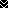 